ЗАЯВКА НА РЕГИСТРАЦИЮдля аккредитации на XXХI Международном фестивале искусств «Славянский базар в Витебске» представителей средств массовой информации г.ВитебскаДостоверность указанных в настоящей заявке сведений подтверждаюРуководитель редакции средства массовой информации, информационного агентства (иное уполномоченное лицо)              _______________          ____________________                                                                                                                                                                                      подпись                                          инициалы, фамилия«____» _______________ 2022 года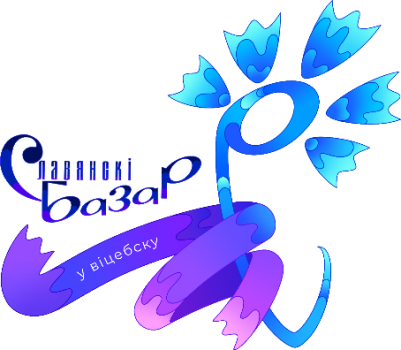 УТВЕРЖДАЮМинистр информации Республики БеларусьВ.Б.Перцов   .   .2022№ п/пФамилия, имя, отчество Дата, место рождения Паспорт(серия, номер, когда и кем выдан, идентификационный номер)Редакция СМИ, должностьКонтакты(тел., e-mail)Условия пребыванияДаты работы на фестивалеУчастие 
в мероприятиях Фестиваля 
с участием Президента Республики Беларусь№ п/пФамилия, имя, отчество Дата, место рождения Паспорт(серия, номер, когда и кем выдан, идентификационный номер)Редакция СМИ, должностьКонтакты(тел., e-mail)Условия пребыванияДаты работы на фестиваледа/нет1245678910